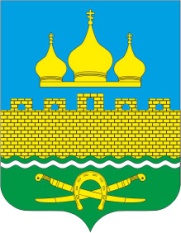 РОССИЙСКАЯ ФЕДЕРАЦИЯРОСТОВСКАЯ ОБЛАСТЬ НЕКЛИНОВСКИЙ РАЙОНМУНИЦИПАЛЬНОЕ ОБРАЗОВАНИЕ «ТРОИЦКОЕ СЕЛЬСКОЕ ПОСЕЛЕНИЕ»АДМИНИСТРАЦИЯ ТРОИЦКОГО СЕЛЬСКОГО ПОСЕЛЕНИЯРАСПОРЯЖЕНИЕот «31» марта 2022 г.                                                                                      № 47с. ТроицкоеОб утверждении состава и порядка работы межведомственной группы по контролю за выжиганием сухой травянистой растительности на территории   Троицкого    сельского поселения на 2022 год. В соответствии с Федеральным законом от 21.12.1994 № 69-ФЗ «О пожарной безопасности», постановлением Правительства Российской Федерации от 25 апреля 2012 года № 390 «О противопожарном режиме»: 1. Утвердить состав (Приложение №1) и порядок работы (Приложение №2) межведомственной группы по контролю за выжиганием сухой травянистой растительности на территории Троицкого   сельского поселения.2. Контроль за выполнением настоящего распоряжения оставляю за собой.3.Разместить данное распоряжение на официальном сайте Администрации   сельского поселения в информационно-телекоммуникационной сети «Интернет» .И.о. главы Администрации Троицкого сельского поселения                                             Т.В.БадаеваПриложение №1                                                                                            к распоряжению АдминистрацииТроицкого сельского поселенияот «31» марта 2022 г. № 47Составмежведомственной группы по контролю за выжиганиемсухой травянистой растительности на территории Троицкого сельского поселенияСтращенко А.А.    -          ст. инспектор Администрации Троицкого	  сельского поселенияДемяненко В.А.                     -            участковый уполномоченный полиции (по согласованию)Усачев И.В.                         -                           командир ОПС Троицкого сельского                        поселенияУльянова Л.Н.                     -                           ОПС на территории ст. КошкиноВильготская В.В                 -                           ОПС на территории с. КошкиноКайдаш А.И.                        -                           ОПС на территории п.ФедосеевкаЕрошенко О.В.                     -     ОПС на территории п.ЛуначарскийИскандерян Г. С.                     -                                       ДНД Троицкого сельского    	поселенияДимитренко Н.В.                 -                                      ДНД Троицкого сельского  	                           поселенияПриложение №2                             к распоряжению АдминистрацииТроицкого сельского поселенияот «31» марта 2022 г. № 47Порядокработы межведомственной группы по контролю за выжиганием сухой травянистой растительности на территории Троицкого сельского поселенияПорядок работы межведомственной группы по контролю за выжиганием сухой травянистой растительности на территории   сельского поселения разработан в целях организации и осуществления контроля за соблюдением требований Правил противопожарного режима в Российской Федерации, утверждённых Постановлением Правительства Российской Федерации от 25 апреля 2012 г. № 390 (далее – Правила) и Правил пожарной безопасности в лесах, утвержденных постановлением Правительства Российской Федерации от 30 июня 2007 г. № 417 «Об утверждении Правил пожарной безопасности в лесах» (далее – Правила), а также принятия мер по пресечению нарушений в установленном порядке и утверждается решением комиссии по предупреждению и ликвидации чрезвычайных ситуаций и обеспечению пожарной безопасности   сельского поселения.Межведомственная группа при осуществлении контроля за выжиганием сухой травянистой растительности руководствуется требованиями Правил и принимает во внимание, что:1.  Запрещается:выжигание сухой травянистой растительности, стерни, пожнивных остатков на землях сельскохозяйственного назначения и землях запаса, разведение костров на полях (использование открытого огня и разведение костров на землях сельскохозяйственного назначения и землях запаса могут производиться при условии соблюдения требований пожарной безопасности, установленных настоящими Правилами, а также нормативными правовыми актами Министерства Российской Федерации по делам гражданской обороны, чрезвычайным ситуациям и ликвидации последствий стихийных бедствий, принятыми по согласованию с Министерством природных ресурсов и экологии Российской Федерации и Министерством сельского хозяйства Российской Федерации);выжигать сухую травянистую растительность, разводить костры, сжигать хворост, порубочные остатки и горючие материалы, а также оставлять сухостойные деревья и кустарники в полосах отвода автомобильных дорог   и продуктопроводов;использовать противопожарные расстояния между зданиями, сооружениями и строениями для складирования материалов, оборудования и тары, для стоянки транспорта и строительства (установки) зданий и сооружений, для разведения костров и сжигания отходов и тары;сжигание отходов и тары в местах, находящихся на расстоянии менее 50 метров от объектов;на территории поселений, а также на расстоянии менее 100 метров от лесных массивов запускать неуправляемые изделия из горючих материалов, принцип подъема которых на высоту основан на нагревании воздуха внутри конструкции с помощью открытого огня;использовать территории противопожарных расстояний от объектов и сооружений различного назначения до лесничеств (лесопарков), мест разработки под строительство различных сооружений и подсобных строений, а также для складирования горючих материалов, мусора, отходов древесных, строительных и других горючих материалов.2. Выжигание сухой травянистой растительности на земельных участках   населенных пунктов, землях промышленности, энергетики, транспорта, связи, радиовещания, телевидения, информатики и землях иного специального назначения ЗАПРЕЩАЕТСЯ!3.  Межведомственная группа ежесуточно выполняет следующие задачи:оперативный контроль территорий поселений за выжиганием сухой травянистой растительности;принятие мер по выявлению и пресечению нарушений требований пожарной безопасности в рамках компетенции и в соответствии с требованиями административного законодательства РФ;сообщение в пожарную охрану о фактах природных пожаров и выжигании травянистой растительности в целях организации их тушения;внесение в комиссию по предупреждению и ликвидации чрезвычайных ситуаций и органы местного самоуправления предложений об усилении мер пожарной безопасности.Интенсивность и объем проводимых выездов группы определяется исходя из складывающейся оперативной обстановки с пожарами и палами травы на обслуживаемой территории, а также природно-климатических и погодных условий при этом:при регистрации палов травянистой растительности на территории соответствующего муниципального района выезды группы производятся в безусловном порядке;Выезды межведомственных групп осуществляются на имеющемся в наличии служебном автотранспорте по согласованию.